                                                              Отчёт по дистанционному обучению с 20.04- 25.04.20Предмет:   ИХТ, Технология ФИО    Савина Вера Ивановна. (совместитель) (0550210174 WhatsApp)ИХТ -5бклассФото страницы журнала с оценками по ИХТ  5б класса, находится в приложении №1Скриншот детских работ в папке учителя..Технология – 8 классыФото страницы журнала с оценками по технологии 8х классов, находится в приложении №1Скриншот чертежей в папке учителя.Технология- 9 классыФото страницы журнала с оценками по технологии 8х классов, находится в приложении №1Скриншот чертежей в папке учителя.5б класс Задание № 3    Тема:Анималистика : « Бабочка - Махаон» .Акварель.   Журнал оценок 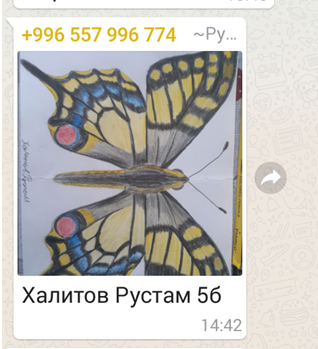 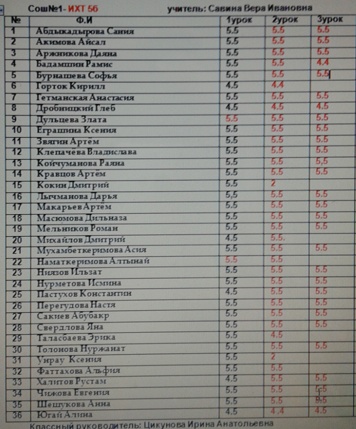 8 класс.   3адание № 3 Тема : Подвеска. Сопряжение окружностей.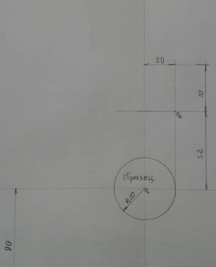 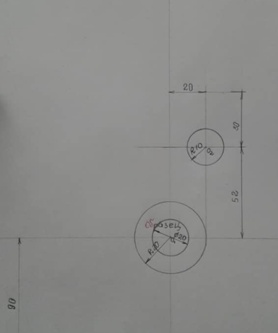 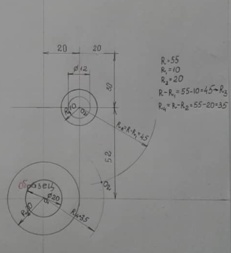 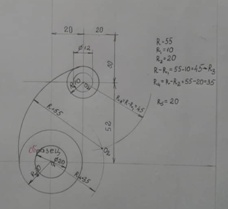 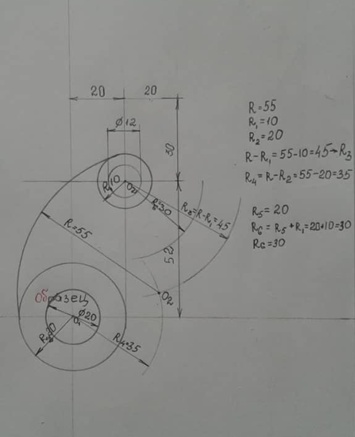 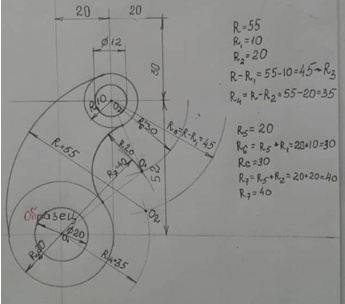 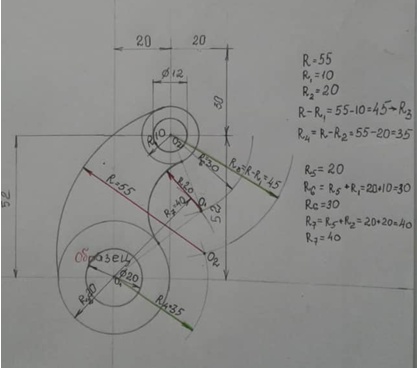 Журнал оценок 8 класс (А,Б,В,Г,Д)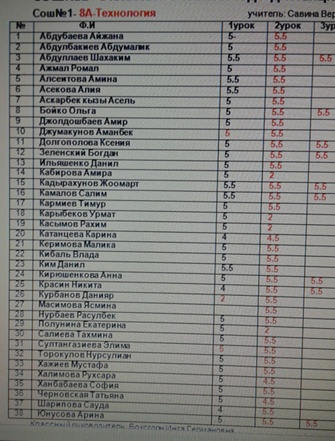 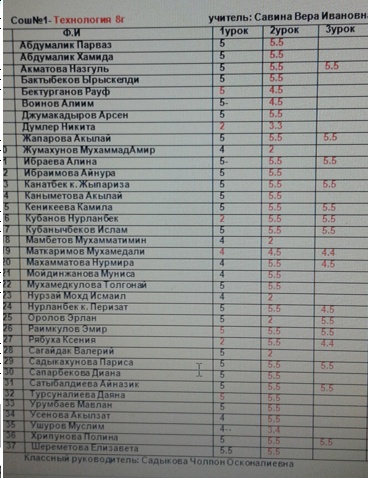 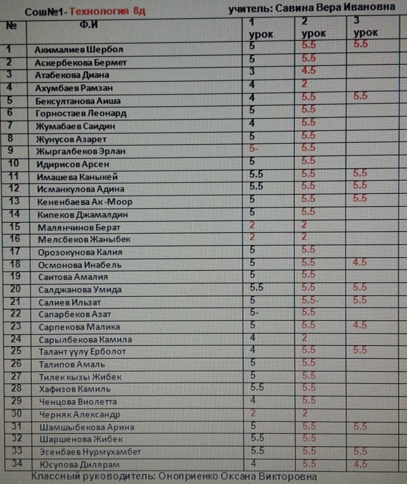 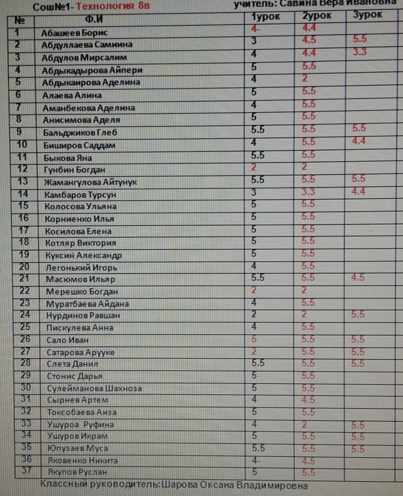 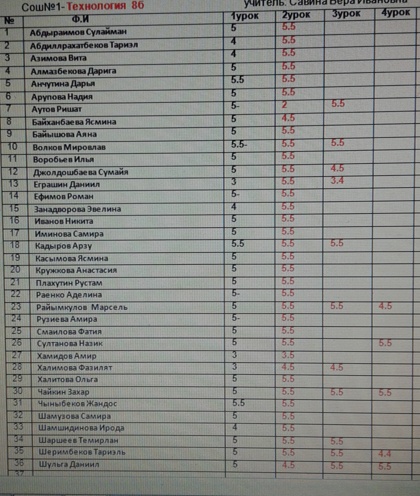 9классы      Задание  № 4 Тема : Червячное колесо- сопряжение острых углов.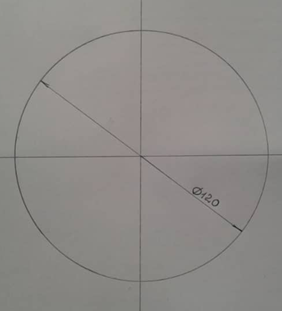 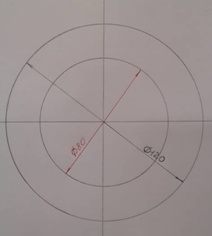 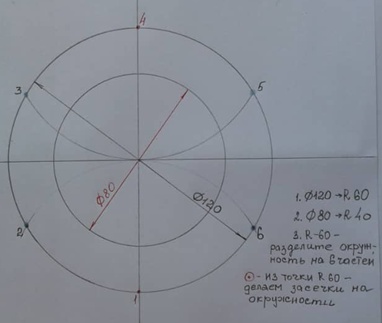 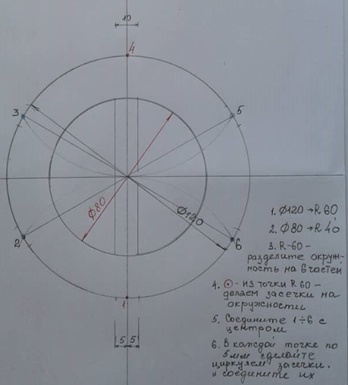 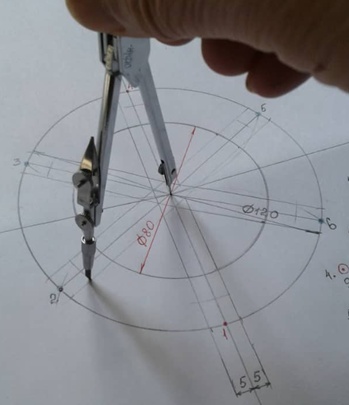 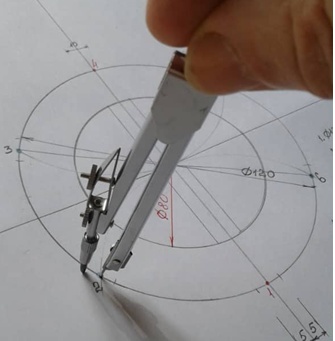 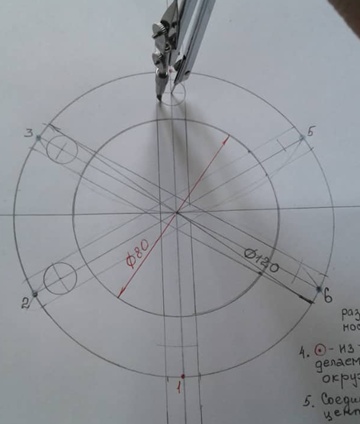 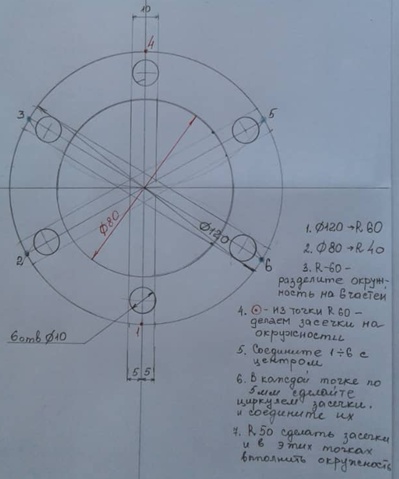 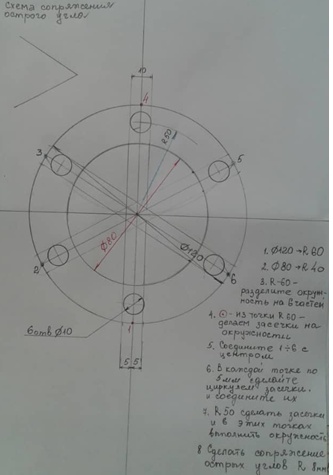 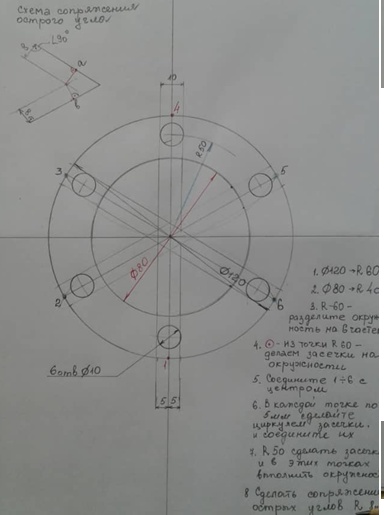 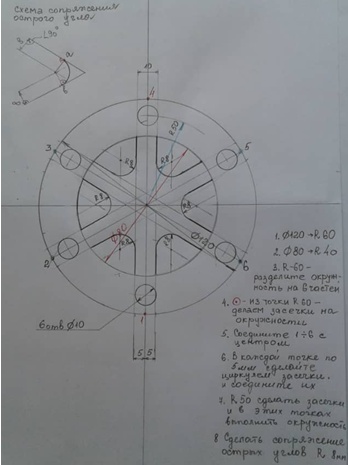 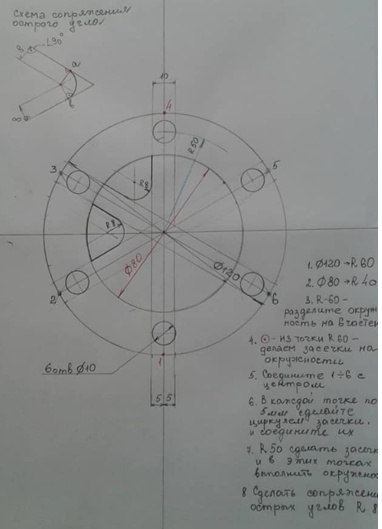 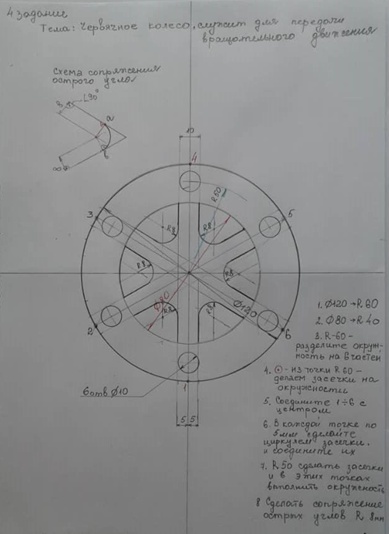 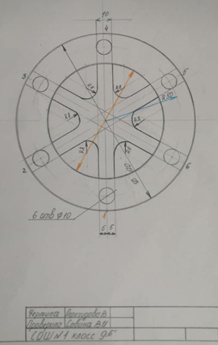 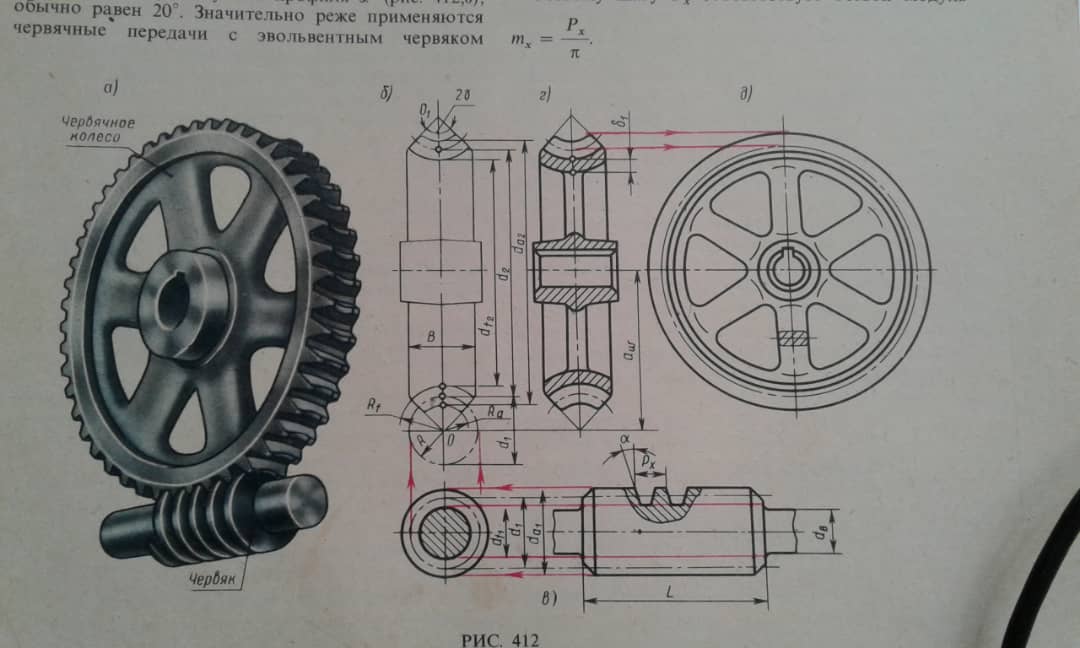 Журналы оценок --9 классов ( А,Б,В,Г)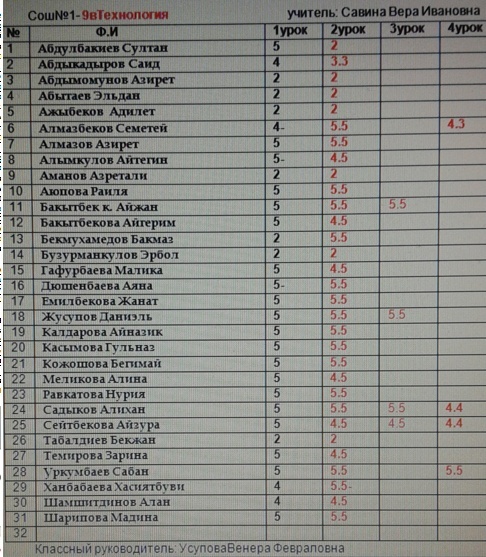 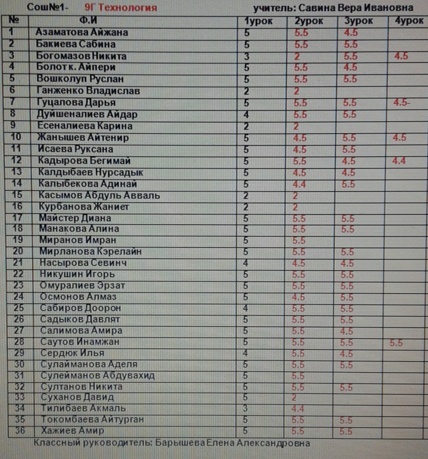 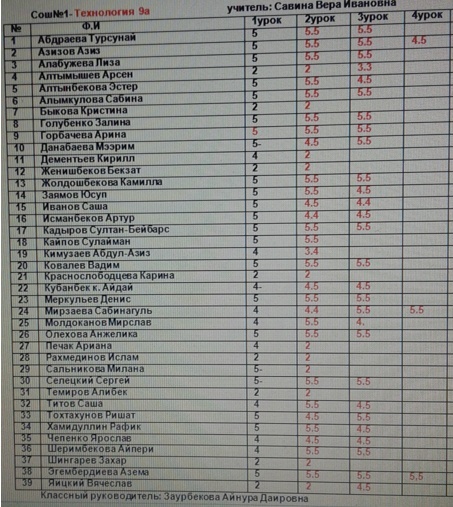 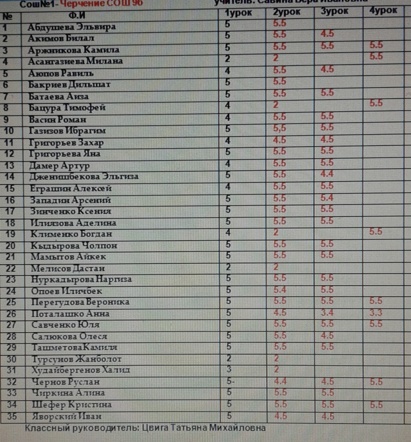 Датакласс       Тема урокаФорма урокаДом. заданиеКонсультацияПроверочные работыссылка20.04-25.045бАнималистика: «Бабочка-Махаон». Работа акварелью.Видео урок. WhatsAppНарисовать эскиз бабочки- симметрично, относительно центра туловища карандашом и выполнить акварелью. Выполнить карандашом,потом акварелью и отправить в группу для получения оценки на WhatsApp учителю.Рисунки детей.Рисунок отправленный учителем в группу в WhatsApp Датакласс       Тема урокаФорма урокаДом. заданиеКонсультацияПроверочные работыссылка20.04-25.04      8 а,б,в,г,д Сопряжение окружностей подвеска.Видио и аудио консультация WhatsAppВычертить- Сопряжение окружностей подвеска.Видио и аудио консультация в WhatsAppЧертежи учащихсяПоследовательно выполненное задание учителем.Фото журнала с оценками детей.Датакласс      Тема урокаФорма урокаДом. заданиеКонсультацияПроверочные работыссылка20.04-25.049 а,б,в,гВыполнить сопряжение Червячного колесаВизуальный, аудио. WhatsAppПо образцу чертежа учителя, решить задачу и выполнить чертёж червячного колеса.Видио и аудио консультация в WhatsAppЧертежи учащихсяПоследовательно выполненное задание учителем.Фото журнала с оценками детей.